Уважаемый Александр Евгеньевич!Администрация Нижнесергинского городского поселения, информирует, что на территории Нижнесергинского городского поселения в 2015 году в рамках реализации Региональной программы капитального ремонта общего имущества в многоквартирных домах Свердловской области, начался капитальный ремонт двух многоквартирных домов по адресам: ул. Гагарина д. 4, ул. Гагарина д. 5, часть работ на основании решения собственников многоквартирных домов была перенесена на летний период 2016 года, по состоянию на 25.07.2016г перечень работ включенных в капитальный ремонт выполнен на 100 %.В 2016 году планируется провести капитальный ремонт двух многоквартирных домов по адресам: ул. Титова д. 64, ул. Федотова д. 1, по итогам открытого конкурса победило ООО «Линкорн». На сегодняшний день капитальный ремонт данных домов проводится в плановом режиме, по многоквартирному дому ул. Федотова проведены работы по замене системы теплоснабжения, холодного и горячего водоснабжения, проводятся работы по ремонту фасада дома, по многоквартирному дому ул. Титова д. 64 проведены в полном объеме работы по ремонту отмостки, проводится ремонт системы водоснабжения и теплоснабжения, начаты работы по ремонту системы водоотведения.Глава Нижнесергинского городского поселения                                  А. М. ЧекасинИсп. Блинкова Наталья ГеннадьевнаТел. /34398/28-0-12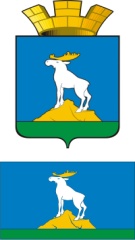 Нижнесергинское  городское поселениеАДМИНИСТРАЦИЯ 623090, ул. Ленина, 4 г. Нижние Серги,  Свердловской областифакс/тел. 28-0-11ОГРН 1069646000874,ИНН 6646011470, КПП 664601001от 25.07.2016г № Главному редакторугазеты «Новое время» А. Е. Черткову